BEDÖM EN partnerS rAPport UR DE integrERADE perSPEKTIVEN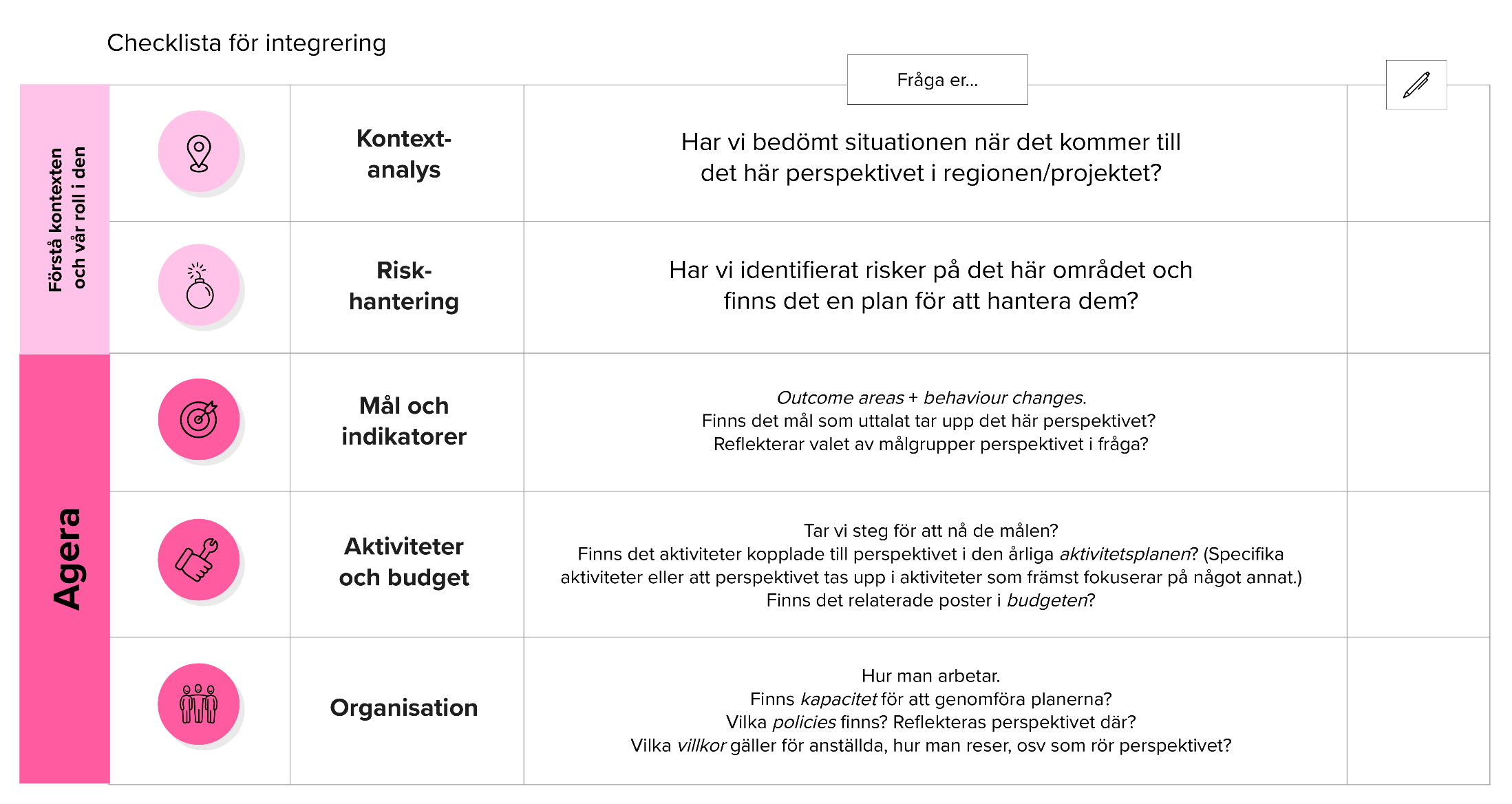 A. HUR HAR perspeKtiveN integrERATS VID DE OLIKA STEGEN I CHECKLISTAN? B. PÅ EN ÖVERGRIPANDE NIVÅ, HUR BEDÖMER DU ATT ER PARTNERORGANISATION HAR INTEGRERAT DE OLIKA PERSPEKTIVEN? mOTIVERA VARFÖR. 
C. UPPFÖLJNINGSFRÅGOR ATT STÄLLA TILL PARTNERORGANISATIONEN + KONKRETA FÖRSLAG PÅ HUR ÅRSRAPPORTEN KAN BLI ÄNNU BÄTTRE:XxxAnti-korruptionKonfliktkänslighetMiljö och klimatJämställdhetKontextanalysRiskhanteringMål och indikatorerAktiviteter och budgetOrganisationAnti-korruptionKonfliktkänslighetMiljö och klimatJämställdhet